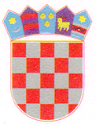 KLASA: 021-05/20-01/1URBROJ: 2158/04-0120-3Ernestinovo,  12. ožujka 2020.ZAPISNIKsa 26. sjednice sedmog saziva Općinskog vijeća Općine Ernestinovoodržane 12. ožujka 2020. godine sa početkom u 18:00 satiSjednica se održava u vijećnici Općine Ernestinovo, V. Nazora 64, 31215 Ernestinovo s početkom u 18:00 sati. Sjednicu otvara predsjednik Općinskog vijeća Krunoslav Dragičević. Na početku sjednice predsjednik Krunoslav Dragičević obavlja prozivku vijećnika. Na sjednici su prisutni vijećnici:Krunoslav Dragičević, predsjednikIgor Matovac, dipl. iur., potpredsjednikVladimir Mrvoš, potpredsjednikDamir Matković, mag. iur.        Zoran Toth Siniša StražanacIvica PavićSiniša Roguljić Lajoš BockaStjepan Deže  Odsutni vijećnici:  Ivana Bagarić Bereš i Šarika Sukić.Ostali prisutni:Marijana Junušić, univ.spec.oec., načelnicaŽeljko Katić, donačelnikDeže Kelemen, donačelnikZorica Šuica, računovodstvena referenticaEva Vaci, administrativna tajnicaNakon prozivke predsjednik Vijeća Krunoslav Dragičević konstatira da je sjednici nazočno 10  vijećnika te se konstatira da Vijeće može donositi pravovaljane odluke.Zatim predsjednik za zapisničara predlaže Evu Vaci, a za ovjerovitelje zapisnika Stjepana Deže i Igora Matovca.ZAKLJUČAKPrijedlozi su jednoglasno prihvaćeni, s 10 glasova za. Za zapisničara se određuje Eva Vaci, a za ovjerovitelje zapisnika Stjepan Deže i Igor Matovac. Potom se prelazi na utvrđivanje dnevnog reda. Predsjednik za sjednicu predlaže sljedećiDnevni redUsvajanje zapisnika sa 25. sjednice VijećaDonošenje Odluke o izmjenama i dopunama Proračuna Općine Ernestinovo za 2020. godinuDonošenje Statutarne odluke o izmjenama Statuta Općine ErnestinovoDonošenje Poslovničke odluke o izmjeni Poslovnika Općine ErnestinovoDonošenje Odluke o istupanju iz članstva Hrvatske zajednice općinaIzvješće općinske načelnice o radu za razdoblje od 1. srpnja do 31. prosinca 2019.Donošenje Odluke o načinu upravljanja i korištenja sportskih građevina u vlasništvu Općine ErnestinovoDonošenje Odluke o izmjenama i dopunama Odluke o načinu pružanja javne usluge prikupljanja miješanog komunalnog otpada i biorazgradivog komunalnog otpada na području Općine ErnestinovoRazmatranje zamolbe Kliničkog bolničkog centra za financijsku pomoć za nabavu medicinske opremeIzvješće o provedbi Plana gospodarenja otpadom za Općinu Ernestinovo za 2019. godinuIzvješće o lokacijama i količinama odbačenog otpada te troškovima uklanjanja odbačenog otpada na području Općine Ernestinovo u 2019. godiniDonošenje Odluke o otpisu zastarjelih i nenaplativih potraživanjaDonošenje Odluke o isplati naknade za topli obrokRaznoPredsjednik vijeća predlaže dopunu dnevnog reda točkama:Donošenje Odluke o izmjenama i dopunama Odluke o komunalnom redu Uključivanje općine u projekt Osječko baranjske županije „Stambeni krediti  u funkciji poticanja gospodarstva“Ujedno predlaže da se zamijeni redoslijed točaka, te da predložene točke budu 14. i 15., a da točka razno bude 16. točka.Potom predsjednik daje dnevni red na usvajanje.ZAKLJUČAKDnevni red se usvaja jednoglasno, sa 10 glasova za.TOČKA  1.	USVAJANJE ZAPISNIKA SA 25. SJEDNICE VIJEĆAVijećnici su u materijalima dobili zapisnik sa 25. sjednice Općinskog vijeća. Potom je otvorena rasprava. Budući da nije bilo primjedbi na zapisnik, predsjednik daje zapisnik na usvajanje.ZAKLJUČAKZapisnik  sa 25. sjednice Vijeća usvaja se jednoglasno, s 10 glasova za.TOČKA  2.	DONOŠENJE ODLUKE O IZMJENAMA I DOPUNAMA PRORAČUNAOPĆINE ERNESTINOVO ZA 2020. GODINUVijećnici su u materijalima dobili prijedlog Izmjena i dopuna Proračuna za 2020. godinu, a načelnica je dala kratko obrazloženje. Skrenula je vijećnicima pažnju na stavke koje su izmijenjene u Rebalansu. Potom je otvorena rasprava. Budući da se nitko nije javio za riječ prijedlog Rebalansa se daje na usvajanje.ZAKLJUČAKDonosi se Odluka o izmjenama i dopunama Proračuna Općine Ernestinovo za 2020. godinu.Izmjene i dopune Proračuna za 2020. godine su usvojene jednoglasno, sa 10 glasova za. TOČKA 3.	DONOŠENJE STATUTARNE ODLUKE O IZMJENAMA STATUTA OPĆINE ERNESTINOVO Vijećnici su u materijalima dobili prijedlog izmjena Statuta. Načelnica je kratko obrazložila da nema nekih bitnih promjena već da se izmjene odnose na promjene vezane za izmjene Zakona o lokalnoj i područnoj (regionalnoj) samoupravi, prema kojima se ukidaju uredi državne uprave u županijama, a nadzor zakonitosti općih akata ubuduće će obavljati resorna ministarstva i druga tijela državne uprave.Potom je otvorena rasprava. Budući da se nitko nije javio za riječ prijedlog je dan na usvajanje.ZAKLJUČAKOpćinsko vijeće Općine Ernestinovo je usvojilo Statutarnu odluku o izmjenama Statuta Općine Ernestinovo.Odluka je usvojena jednoglasno, sa 10 glasova za.TOČKA  4.	DONOŠENJE ODLUKE O IZMJENAMA I DOPUNAMA POSLOVNIKA OPĆINE ERNESTINOVOVijećnici su u materijalima dobili prijedlog izmjene Poslovnika Općinskog vijeća. Načelnica je kratko obrazložila da nema nekih bitnih promjena već da se izmjena odnosi na promjene vezane za izmjene Zakona o lokalnoj i područnoj (regionalnoj) samoupravi, prema kojima se ukidaju uredi državne uprave u županijama, a nadzor zakonitosti općih akata ubuduće će obavljati resorna ministarstva i druga tijela državne uprave.Potom je otvorena rasprava. Budući da se nitko nije javio za riječ prijedlog je dan na usvajanje.ZAKLJUČAKOpćinsko vijeće Općine Ernestinovo je usvojilo Poslovničku odluku o izmjeni Poslovnika Općinskog vijeća Općine ErnestinovoOdluka je usvojena jednoglasno, sa 10 glasova za.TOČKA  5.	DONOŠENJE ODLUKE O ISTUPANJU IZ ČLANSTVA HRVATSKEZAJEDNICE OPĆINANačelnica je upoznala članove vijeća da je općina učlanjena u Hrvatsku zajednicu općina i da uredno plaća članarinu za članstvo u toj udruzi. Budući da je zajednica povisila članarinu (mada iznos članarine i nije presudan), a već se više puta pokazalo da je udruga pasivna po pitanju zastupanja interesa članstva, da ne sudjeluje svojim konstruktivnim prijedlozima u prijedlozima zakona važnih za lokalnu samoupravu, niti uvažava prijedloge koje joj je slala Općina Ernestinovo, načelnica predlaže da općina istupi iz članstva Hrvatske zajednice općina. Otvorena je rasprava. Budući da se nitko nije javio za riječ, prijedlog je dan na usvajanje.ZAKLJUČAKOpćinsko vijeće Općine Ernestinovo donosi Odluku o istupanju Općine Ernestinovo iz članstva Hrvatske zajednice općina.Odluka je donesena većinom glasova, sa 9 glasova za i 1 glas suzdržan.TOČKA  6.	IZVJEŠĆE NAČELNICE O RADU ZA RAZDOBLJE OD 01. SRPNJA DO 31. PROSINCA 2019. GODINEVijećnici su u materijalima dobili pisano izvješće o radu općinske načelnice za razdoblje od 01. 07. 2019. do 31. 12. 2019. godine.ZAKLJUČAKOpćinsko vijeće prima na znanje izvješće o radu općinske načelnice za razdoblje od 01. 07. 2019. do 31. 12. 2019. godine.O izvješću se ne glasuje.TOČKA  7.	DONOŠENJE ODLUKE O NAČINU UPRAVLJANJA I KORIŠTENJA SPORTSKIH GRAĐEVIMA U VLASNIŠTVU OPĆINE ERNESTINOVOVijećnici su u materijalima dobili prijedlog Odluke o načinu upravljanja i korištenja sportskih građevina u vlasništvu Općine Ernestinovo. Odlukom će biti regulirani način i uvjeti korištenja i upravljanja kako sportskih građevina tako i sportskih terena na kojima se obavlja sportska djelatnost. Povodom preporuka i naloga Državnog ureda za reviziju, u vezi s upravljanjem stadionima i sportskim igralištima, potrebno je donijeti ovaj opći akt.Otvorena je rasprava. Budući da se nitko nije javio za riječ, prijedlog je dan na usvajanje.ZAKLJUČAKOpćinsko vijeće Općine Ernestinovo je donijelo Odluku o načinu upravljanja i korištenja sportskih građevina u vlasništvu Općine Ernestinovo. Odluka je usvojena jednoglasno, sa 10 glasova za.TOČKA  8.	DONOŠENJE ODLUKE O IZMJENAMA I DOPUNAMA ODLUKE O NAČINU PRUŽANJA JAVNE USLUGE PRIKUPLJANJA MIJEŠANOG KOMUNALNOG OTPADA I BIORAZGRADIVOG KOMUNALNOG OTPADA  NA PODRUČJU OPĆINE ERNESTINOVOVijećnici su u materijalima dobili prijedlog Odluke o izmjenama i dopunama Odluke o načinu pružanja javne usluge prikupljanja miješanog komunalnog otpada i biorazgradivog komunalnog otpada na području Općine Ernestinovo. Izmjene se odnose uglavnom na usklađivanje s propisima u vezi s gospodarenjem otpadom.Potom je otvorena rasprava. Budući da se nitko nije javio za riječ prijedlog je dan na usvajanje.ZAKLJUČAKOpćinsko vijeće Općine Ernestinovo je donijelo Odluku o izmjenama i dopunama Odluke o načinu pružanja javne usluge prikupljanja miješanog komunalnog otpada i biorazgradivog komunalnog otpada na području Općine Ernestinovo.Odluka je donesena jednoglasno, sa 10 glasova za.TOČKA  9.	RAZMATRANJE ZAMOLBE KLINIČKOG BOLNIČKOG CENTRA ZAFINANCIJSKU POMOĆ ZA NABAVU MEDICINSKE OPREMEKlinički bolnički centar Osijek je uputio zamolbu Općini za pomoć u prikupljanju novčanih sredstava za nabavku uređaja – Neurofeedback za liječenje bolesnika koji boluju od PTSP-a za potrebe Klinike za psihijatriju. Budući smo mišljenja da je ova akcija hvalevrijedna i korisna, predlažemo da se Općina također uključi određenom svotom novaca.Predsjednik vijeća Krunoslav Dragičević  predlaže iznos od 5.000,00 kuna. Budući da drugih prijedloga nije bilo, prijedlog je dan na usvajanje.ZAKLJUČAK Općinsko vijeće Općine Ernestinovo je donijelo Odluku odobravanju financijske pomoći Kliničkom bolničkom centru za nabavku uređaja – Neurofeedback u iznosu od 5.000,00 kuna.Odluka je donesena jednoglasno, sa 10 glasova za.TOČKA  10.	IZVJEŠĆE O PROVEDBI PLANA GOSPODARENJA OTPADOM ZAOPĆINU ERNESTINOVO ZA 2019. GODINUBudući da su vijećnici materijal za ovu točku dobili neposredno pred sjednicu, načelnica je dala kratko obrazloženje. Ukazala je vijećnicima da je ovo zakonska obveza koja se mora svake godine usvojiti do 31. ožujka za prethodnu godinu i dostaviti Županiji. Načelnica je također napomenula da su za one koji ne izrade izvješće novčane kazne vrlo visoke i kreću se od 30.000,00 do 100.000,00 kn. Načelnica ujedno izvješćuje Vijeće da s obzirom na sklopljen sporazum o zajedničkom korištenju reciklažnog dvorišta Općine Antunovac nije bila u planu izgradnja novog reciklažnog dvorišta kao građevine za gospodarenje komunalnim otpadom. No kako je u tijeku postupak izmjena i dopuna Prostornog plana uređenja Općine Ernestinovo, u prostorno-plansku dokumentaciju unesene su lokacije za izgradnju drugih građevina za gospodarenje komunalnim otpadom, uglavnom za oporabu građevinskog otpada. Naime, reciklažno dvorište Općine Antunovac nema mogućnost prihvata građevinskog otpada, pa je bilo potrebno na odgovarajući način riješiti i ovo pitanje. Izgradnja takvih centara neće iziskivati dodatna sredstva, budući da se radi o privatnim poduzetnicima kojima se na taj način omogućava da se bave oporabom građevinskog otpada.Potom je otvorena rasprava. Budući da se nitko nije javio za raspravu predsjednik daje izvješće na usvajanje.ZAKLJUČAKOpćinska načelnica podnosi Izvješće o provedbi Plana gospodarenja otpadom za Općinu Ernestinovo za 2019. godinu te Izvješće o izvršenju Programa izgradnje građevina za gospodarenje komunalnim otpadom.Općinsko vijeće prihvaća oba Izvješća jednoglasno, sa 10 glasova za.TOČKA  11.	IZVJEŠĆE O LOKACIJAMA I KOLIČINAMA ODBAČENOG OTPADA TE TROŠKOVIMA UKLANJANJA ODBAČENOG OTPADA  NA PODRUČJU OPĆINE ERNESTINOVO ZA 2019. GODINUVijećnici su u materijalima dobili prijedlog Izvješća načelnice koja je  je dala dodatno obrazloženje  ove točku. Ukazala je vijećnicima na obvezu načelnice koja je dužna barem jednom godišnje podnijeti izvješće Općinskom vijeću o spornim lokacijama odbačenog otpada te troškovima uklanjanja odbačenog otpada. Potom je otvorena rasprava. Budući da se nitko nije javio za riječ prijedlog je dan na usvajanje.ZAKLJUČAKOpćinska načelnica podnosi Izvješće o lokacijama i količinama odbačenog otpada te troškovima uklanjanja odbačenog otpada na području Općine Ernestinovo u 2019. godini.Općinsko vijeće prihvaća izvješće jednoglasno, sa 10 glasova za. TOČKA 12.	DONOŠENJE ODLUKE O OTPISU ZASTARJELIH I NENAPLATIVIH POTRAŽIVANJAVijećnici su u materijalima dobili prijedlog Odluke o otpisu zastarjelih potraživanja i obveza, te je odmah otvorena rasprava. Budući da se nitko nije javio za riječ prijedlog je  dan na usvajanje.ZAKLJUČAKOpćinsko vijeće Općine Ernestinovo donosi Odluku o otpisu zastarjelih i nenaplativih potraživanja.Odluka je donesena  jednoglasno, s 11 glasova zaTOČKA  13.	DONOŠENJE ODLUKE O ISPLATI NAKNADE ZA TOPLI OBROKVijećnici su u  materijalima dobili prijedlog odluke. Načelnica je dala kratko obrazloženje prijedloga. Potom je otvorena rasprava. Budući da se nitko nije javio za riječ, prijedlog je dan na usvajanje. ZAKLJUČAKOpćinsko vijeće Općine Ernestinovo donosi Odluku o isplati novčane paušalne naknade za podmirivanje troškova prehrane u iznosu 400,00 kn neto/mjesečno, počev od plaće za ožujak 2020. godine. Iznos naknade koji će se isplaćivati je neoporeziv.Odluka je donesena  jednoglasno, s 11 glasova za.TOČKA  14.	DONOŠENJE ODLUKE O IZMJENAMA I DOPUNAMA ODLUKE O KOMUNALNOM REDUNačelnica je dala prijedlog da se postojeća odluka dopuni jednom novom odredbom prema kojoj će se omogućiti kažnjavanje pravnih i fizičkih osoba koje protivno zabrani komunalnog redara drže domaće životinje u nehigijenskim uvjetima, čime se narušava izgled naselja, a također i šteti susjedima. Načelnica također predlaže da se postojeći rok za uklanjanje ogrjevnog drveta s javne površine povisi na 30 dana. Sadašnji rok od 15 dana pokazao se kao prekratak jer građani ne mogu uvijek u tako kratkom roku doći na red za piljenje drva.Potom je otvorena rasprava. Budući da se nitko nije javio za riječ prijedlog je dan na usvajanje.ZAKLJUČAKOpćinsko vijeće Općine Ernestinovo donosi Odluku o izmjenama Odluke komunalnom doprinosu Općine Ernestinovo.Odluka je donesena jednoglasno, sa 11 glasova za.TOČKA  15. 	UKLJUČIVANJE OPĆINE U PROJEKT OSJEČKO BARANJSKE ŽUPANIJE „STAMBENI KREDITI U FUNKCIJI POTICANJA GOSPODARSTVA“Načelnica izvješćuje da je Osječko-baranjska županija pokrenula projekt „Stambeni krediti u funkciji poticanja gospodarstva“ koji se provodi u sklopu „Programa poticanja uređenja naselja i demografske obnove za period 2017. – 2020. godine“, sa svrhom ublažavanja negativnih demografskih trendova.Županija će subvencionirati kamate za stambene kredite. Načelnica predlaže da se Općina Ernestinovo također uključi u ovaj projekt i dodatno subvencionira kamate s jednim postotnim poenom.Potom je otvorena rasprava. Budući da se nitko nije javio za riječ prijedlog je dan na usvajanje.ZAKLJUČAKOpćinsko vijeće Općine Ernestinovo donosi Odluku o uključivanju Općine Ernestinovo u subvencioniranje kamata u projektu „Stambeni krediti u funkciji poticanja gospodarstva“, s jednim postotnim poenom, na razdoblje od sljedećih 10 godina.Odluka je donesena jednoglasno, sa 11 glasova za.TOČKA  16.	RAZNOVijećnik Stjepan Deže je iznio problematiku kopanja groba za pokojnike u Laslovu. Budući je u mjestu Laslovo bila dugogodišnja tradicija da prijatelji, kumovi ili susjedi vrše uslugu pokopa, a kako to već duže vrijeme nije moguće, moli stručne službe da o tome izvijeste mještane, kako ne bi bilo nesporazuma i napadanja pojedinih ljudi.Načelnica je odgovorila, da ćemo voditi računa o tome i da ćemo prilikom slanja uplatnica za komunalnu dostaviti i obavijest mještanima Laslova vezano za ovu problematiku.Vijećnik Siniša Stražanac je upitao kako će ići trasa za biciklističku stazu i da li će se posaditi nekakvo drveće u Ernestinovu da ne bude tako golo.Načelnica je ukratko objasnila kako će ići trasa i isto tako rekla da se vrše dogovori za nabavku drveća, ali da ima dosta problema vezano za to zbog raznih ograničenja.Budući da drugih primjedbi i prijedloga nije bilo, predsjednik Vijeća zaključuje sjednicu u 19:44 sati.Zapisničar:			Ovjerovitelji zapisnika:		Predsjednik VijećaEva Vaci			Stjepan Deže				Krunoslav Dragičević				Igor Matovac